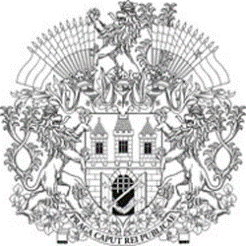 HLAVNÍ MĚSTO PRAHAVÝSTUPz jednání Krizového štábu hl. m. Prahy KŠ HMP 11/2020 ze dne 3. 4. 2020 Krizový štáb hl. m. Prahy přijal informace o aktuální situaci od Hygienické stanice hl. m. Prahy, od složek integrovaného záchranného systému a informace z oblasti dopravy.Krizový štáb hl. m. Prahy přijal informaci o aktuální situaci v sociálních službách.Krizový štáb hl. m. Prahy doporučil dočasně objekt učiliště Písnice pro zajištění karantény osob bez domova a osob vykázaných z trvalého bydliště. V případě akutní potřeby, než bude zprovozněno učiliště, bude využito stávajících ubytovacích kapacit ubytoven pro osoby bez domova.Zajistí: primátor hl. m. Prahy, radní Johnová ve spolupráci s odbory hospodaření s majetkem,  sociálních věcí, zdravotnictví a bezpečnostiKrizový štáb hl. m. Prahy apeluje na Ministerstvo dopravy ČR, aby projednal výjimku v nošení roušek pro řidiče městské hromadné dopravy a strojvůdceZajistí: primátor hl. m. PrahyKrizový štáb hl. m. Prahy apeluje na Ministerstvo zdravotnictví ČR, aby v nemocnicích, které zřizuje, byla vyčleněna lůžka pro seniory. Zajistí: primátor hl. m. PrahyKrizový štáb hl. m. Prahy doporučuje pořizování termokamer u vstupů do budov Magistrátu hl. m. PrahyZajistí: odbor služeb hl. m. PrahyMUDr. Zdeněk Hřibpředseda Krizového štábu hl. m. PrahyJUDr. Markéta Štalmachovátajemnice Krizového štábu hl. m. Prahy